MULTILINGUAL PROFESSIONAL WITH EXPERIENCE IN CUSTOMER SERVICE, FOOD AND BEVERAGE, SALES AND ADMINISTRATION.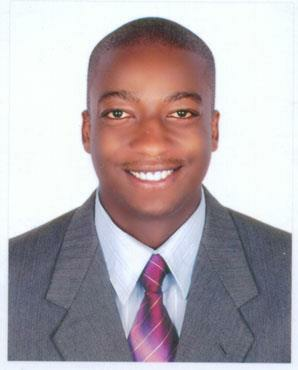 HELLOMY NAME IS KENNETH Born 32 years ago in the great city of Nairobi, Kenya. I have 3 kids and 1 wife and I’m a catholic.Been in Dubai for the past 10 years. An ardent lover of travelling an experiencing new cultures.I speak 4 languages (English Included). Customer care professional ,Administrator , sales agent and a food and beverage specialist.Email: Kenneth.383343@2freemail.com PROFESSIONAL EXPERIENCE.JOE’S CAFE DUBAI MALL 2017 -TO DATEAssistant Restaurant Manager.Accomplished Mission:Run daily operations to ensure a smooth operation and customer satisfactionPlanning and preparing weekly schedule of all staff to ensure full operation is coveredEnsure we have full operational requirements including cutlery crockery and daily supplies for restaurant Dealing and handling all customer complains and issues and resolving them so the customer leaves happy.Training of new and old staff to the sequence of service and other operational requirements.Ordering and following up all supplies with Microsoft fidelio system.Cashiering and daily reportsMenu creation and generation, costing, recipes and presentation.Assistanting the restaurant manager with daily duties.BURJ AL ARAB HOTEL 2010 – 2017Restaurant Reservations DepartmentPOSITION: Food And Beverage AdministratorAccomplished Mission:Run day to day business in ensuring all the restaurants are full to capacity.Receive calls and email requests for different dining requests. Responding to them promptly and ensuring guests receive a smooth access to the hotel.Ensure that all guests request prior, during and after their dining experience are responded to and accomplished as per brand standard.Create new ideas to increase sales and revenue to achieve the monthly budget in all restaurants.Train the new colleagues and make sure they are able to deliver the set standards to our customers.Compile a daily report of all restaurants and rooms and deliver to the hotel manager.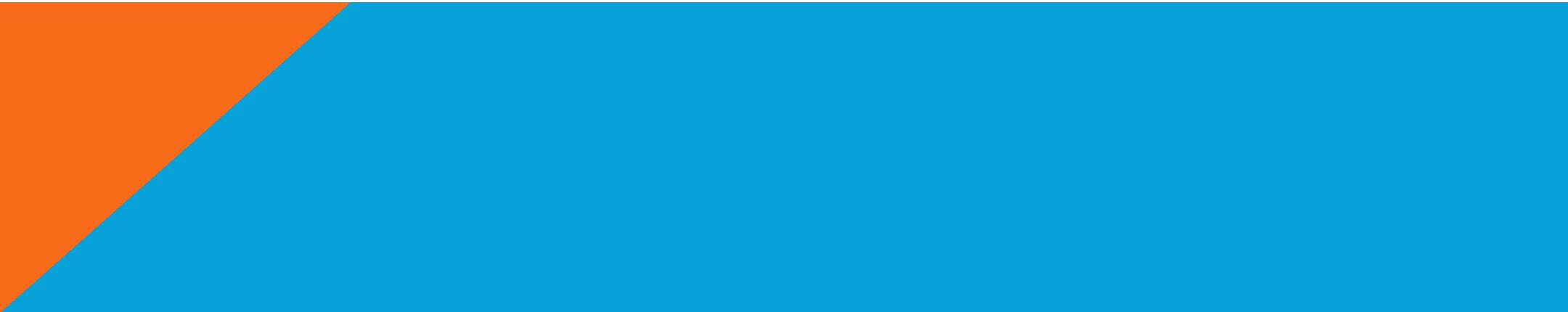 OBJECTIVES:Seeking a challenging position in aviation, hospitality, customer care, real estate and guests services operation with an internationally known brand. A place where I can fully utilize and deliver growth to the organization using my knowledge ,skills and experience.PERSONAL COMPETENCIES:A flexible and skilled customer service administrator. A professional with first class experience in improving and developing sales. Excellent time management and adaptive skillsAn able and determined leader with outstanding communication, negotiation and people management skills.With diligence, extra determination to achieve or exceed set goals. Make everything possible to achieve workable environment for myself colleagues and my employers.A very good team player and great thinker.LINGUISTIC ABILITY: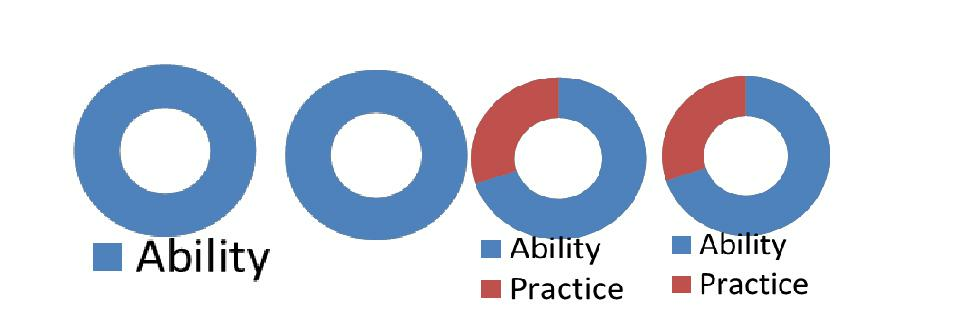 English	Swahili	Russian	SpanishINTERESTSReading NovelsTravelingPlaying soccerSwimmingCALIFORNIA PIZZA KITCHEN- DUBAI MALL.- 2009 POSITION: Bar Team leader and TrainerAccomplished MissionConstruction of soft drinks, as per the recipe and the standard.Inspiring bar staff to deliver prompt, friendly and efficient service at all times.Providing day-to-day support to the restaurant managers.Daily Stock Control and full weekly audit. .Responsible for management of brand standards, stock rotation & cashing up.PANAFRIC HOTEL. 2008POSITION: Assistant Bar and Banqueting ManagerGiving service to the brand standard.Managing a team of permanent and also casual bar staff & supervisors.Organizing the daily schedule and duties.Analyzing data and drawing conclusions for the business.Welcoming, guest and attending to their needs promptly.Constructing drinks as per the rules and regulation which govern the cold, hot beverages and all wines.UTALII HOTEL 2007POSITION: Assistant bar and banqueting managerWorking with the Hospitality Manager in coordinating & planning for big events.Daily and weekly reconciliation of sales/ end of week/ payroll.POPOTE WIRELESS: 2006POSITION: Sales and Marketing Executive.Advertising and promotion of the popote wireless phones.NASCOP: 2005POSITION: Data entry and analysis officer.Accomplished duties:Taking records and keeping them in their respective files.Giving the correct analysis on the data profiles.Construction of data analysis and statistics work, through {PIM) matrixEDUCATIONAL BACKGROUND.KENYA UTALI COLLEGE.••Diploma in Food and Beverage management.Diploma in Customer Services and customer care.ADDITIONAL COMPETENCIESEpicure restaurant management systemsFirst step to leadershipTrain the trainerBe the differenceHazard Analysis Critical Control PointCreating Ultimate ExperiencesMicrosoft office, Words, excel, Power point.OracleCounseling and guidance in H.I.V and Drug abuse.REFEREES:To be availed upon the request.